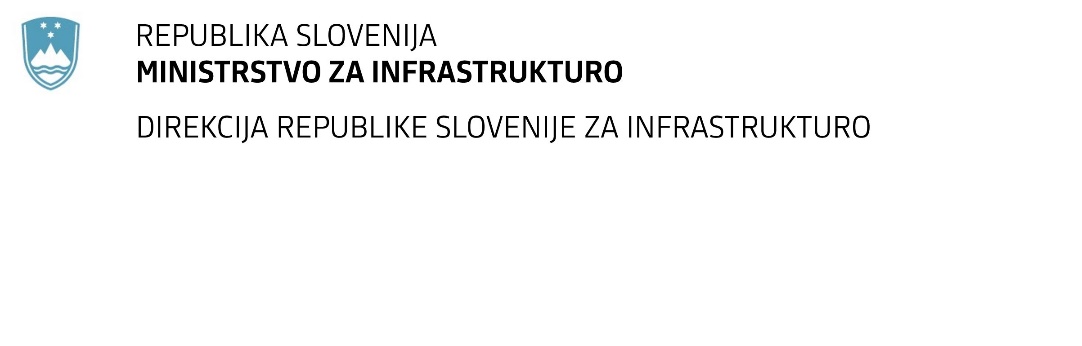 SPREMEMBA RAZPISNE DOKUMENTACIJE za oddajo javnega naročila Obvestilo o spremembi razpisne dokumentacije je objavljeno na "Portalu javnih naročil" in na naročnikovi spletni strani. Na naročnikovi spletni strani je priložen čistopis spremenjenega dokumenta. Obrazložitev sprememb:Spremembe so sestavni del razpisne dokumentacije in jih je potrebno upoštevati pri pripravi ponudbe.Številka:43001-424/2020-01oznaka naročila:A-116/20 G   Datum:02.12.2020MFERAC:2431-20-001584/0Rekonstrukcija mostu čez Barbaro v Slovenj Gradcu (MB0116) na G1-4/1258 v km 8,550V popisu del v zavihku za most pod postavko 7.8 Nadzor in 7.9 PID ni bila vstavljena formula za izračun.V popisu sta se dodatno vstavili formuli.Poleg tega popravka se je izbrisal tudi nepotreben tekst v zavihku most označeno kot postavka 13.111. Na to vprašanje je sicer že bil objavljen odgovor.